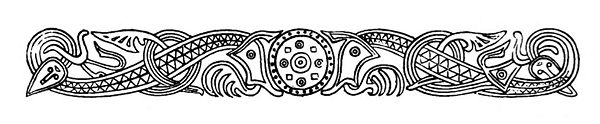 Fåfnebladet september 2020Comhem höjer nu vår hastighet på bredbandet, från 0,25 MBIT/S till 1 MBIT/S. Det du behöver göra är att starta om din egen router så får du ta del av nya hastigheten.Testa din brandvarnareDet är väldigt viktigt att ha en fungerande brandvarnare hemma, skulle det börja brinna larmar brandvarnaren snabbt så att du kan släcka eller ta dig ut.Levande ljus är fröjdefullt så här års men de kan också ställa till med tragedi och orsaka bränder. Tänk på att aldrig lämna levande ljus oövervakade, olyckan kan snabbt vara framme.Det är fortsatt eldningsförbud i alla öppna spisar tills dess att sotning är gjord. Detta pga Covid 19.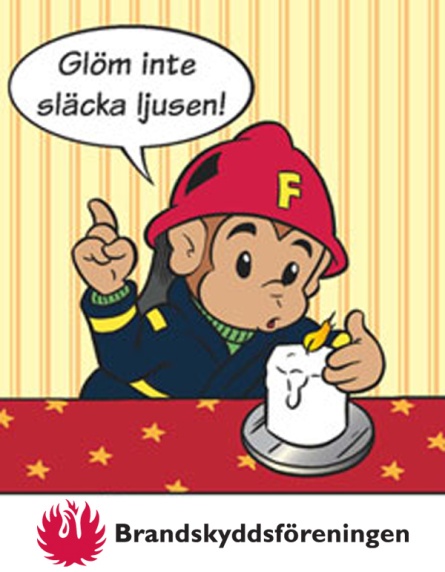 Hösthälsningar från styrelsen